                                                          Obec  Zdechovice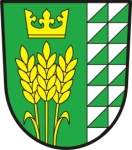                                 Obec Zdechovice, č.p. 7, 504 01 Nový BydžovObec Zdechovice, č. p. 7504 01 Nový BydžovIČ: 44444362DIČ: CZ44444362tel. číslo 606 302 334e-mail: obec.zdechovice@seznam.czVýzva k podání nabídky   pro zakázku malého rozsahuVážený pane/ Vážená paní,tato veřejná zakázka je zadávána jako veřejná zakázka malého rozsahu ve smyslu ustanovení § 27 zákona č. 134/2016 Sb., o zadávání veřejných zakázek, v platném znění (dále jako „ZZVZ“), kdy předmětem veřejné zakázky je „Rekonstrukce stropu a vybavení kulturní místnosti v objektu Obce Zdechovice“dle ustanovení § 14 odst. 3 ZZVZ. Zadavatel této veřejné zakázky je veřejným zadavatelem ve smyslu ustanovení § 4 odst. 1 ZZVZ.Příslušné dodávky, a předpokládaná hodnota této veřejné zakázky nedosahují zákonných limitů dle ustanovení § 27 ZZVZ (tj. předpokládaná hodnota této veřejné zakázky nedosahuje ani minimálních limitů podlimitní veřejné zakázky). Zadavatel dle ustanovení § 31 ZZVZ není povinen zadávat podle tohoto zákona veřejné zakázky malého rozsahu a tato výjimka se vztahuje i na toto výběrové řízení.Předpokládaná hodnota této veřejné zakázky je  198 479,63Kč. vč. DPH, Zadavatel: Obec Zdechovice                    Zdechovice, č. p. 7                    504 01  Nový Bydžov                    Statutární zástupce: Vítězslav Pečinka – starosta                                IČ: 44444362                                DIČ: CZ44444362                                tel. číslo 606 302 334                                e-mail: obec.zdechovice@seznam.czFunkci zadavatele plní rada obce. Ve věcech vyzývacího řízení a poskytování technických informací je oprávněn jednat Vítězslav Pečinka – starosta, tel. 606 302 334, e-mail: obec.zdechovice@seznam.cz.Předmět zakázky:Předmětem zakázky jsou stavební práce – zhotovení záklopu a kompletního podhledu  stropu včetně elektro a malby kulturní místnosti čp.7 Jedná o práce uvedené ve slepém rozpočtu, který jsou přílohou této výzvy, jako položky sloupce označené  ,,nacetit“Zadávací dokumentace:Zadávací dokumentaci tvoří: projektová dokumentace – technická zpráva zhotovená f. Jiří Vosáhlo N.Bydžov + položkový rozpočet – bez již provedených prací (označeny jako hotové).Doba a místo plnění veřejné zakázky: Termín zahájení stavby: 7.1.2022Termín dokončení stavby: 15.2.2022Obchodní podmínky:Uchazeč  předloží návrh smlouvy o dílo. Do návrhu smlouvy o dílo budou zpracovány následující obchodní podmínky:Záruka na dílo je 5 let od doby předání dílaPlatební podmínky:Objednatel neposkytne zálohu. Plnění na základě dílčích faktur vystavených po bezchybném dokončení stavebních prací.Požadavky na prokázání kvalifikačních předpokladů dle zákona č. 134/ 2016 Sb., o veřejných zakázkách:Zadavatel požaduje v nabídkách pro splnění této veřejné zakázky doložit:5.1. Základní způsobilost předloží uchazeč prohlášením dle § 74 odst. 1  ZZVZ (viz příloha výzvy – Čestné prohlášení) .   5.2. Zadavatel požaduje prokázání splnění profesní způsobilosti dodavatele (účastníka)    ve smyslu ustanovení § 77 odst. 1 a § 77 odst. 2 písm. a) ZZVZ Požadavky na prokázání     splnění profesní způsobilosti stanovuje zadavatel následovně:Způsob hodnocení nabídek:Kritériem pro hodnocení nabídek bude: Nabídková cena bez DPH.Požadavky na jednotný způsob zpracování nabídky a nabídkové ceny:Nabídka bude obsahovat:Vyplněný položkový rozpočet prací  („Krycí list“) obsahující identifikační údaje uchazeče, opatřený razítkem a podpisem oprávněné osoby uchazeče v souladu se způsobem podepisování uvedeným ve výpisu z Obchodního rejstříku. Položkový rozpočet .Obchodní jméno a přesnou adresu sídla uchazeče, IČ, DIČ, bankovní spojení, kontaktní osoby uchazeče.Celková nabídková cena bude uvedena v české měně v členění na cenu celkem bez DPH, výši DPH a cenu celkem, včetně DPH.Lhůta pro podání nabídek a místo otevírání obálek s nabídkami.Lhůta pro podání nabídek počíná běžet dnem následujícím po dni obdržení výzvy a končí dne 7.1.2022 v 17.00 hod. Vyhodnocení  nabídek provede komise jmenovaná zadavatelem v sídle zadavatele dne 7.1.2022  v 17.05 hodin a proběhne bez přítomnosti uchazečů o veřejnou zakázku.Lhůta, po kterou jsou dodavatelé svými nabídkami vázáni:Uchazeči jsou svými nabídkami vázáni 30 dní. Lhůta, po kterou jsou dodavatelé svými nabídkami vázáni počíná běžet dnem, který je stanoven jako poslední den pro podávání nabídek. Uchazeči, jehož nabídka bude vybrána jako nejvhodnější, se tato lhůta prodlužuje o dalších 10 dnů, ve kterých bude uzavřena příslušná smlouva, pokud zadavatel nevyužije svého práva neuzavřít smlouvu s žádným uchazečem.Místo pro podání nabídek a doba, v níž lze nabídky podat:Uchazeč předloží svoji nabídku osobně.  Nabídky lze zasílat také doporučeně na adresu zadavatele tak, aby nabídka byla zadavateli doručena do konce stanovené lhůty pro podání nabídek. Nabídky je možné podat osobně na podatelnu zadavatele, a to v pracovních dnech. Další podmínky soutěže:Zadavatel si vyhrazuje právo akceptovat jemu nejvhodnější nabídku podle stanoveného kritéria hodnocení, případně nevybrat z předaných nabídek žádnou a bez uvedení důvodu odmítnout všechny nabídky.Zadavatel si vyhrazuje právo snížit rozsah zakázky.Uchazeč může modifikovat nebo stáhnout svoji nabídku po jejím předložení před stanoveným termínem pro doručení. Po tomto termínu nebudou přijaty žádné modifikace nabídek. Modifikace nabídek budou přijaty pouze v zapečetěných obálkách a za předpokladu, že zadavatel obdrží písemnou modifikaci nebo stažení nabídky nejpozději v termínu stanoveném pro doručení nabídek.Prohlídka místa budoucího plnění:Prohlídka místa plnění je možná od 29.12.2021 do 7.1.2022 a to po tel. domluvě se starostou panem Vítězslavem Pečinkou na tel. čísle 606 302 334. Při prohlídce místa budoucího plnění mohou zástupci dodavatelů vznášet dotazy a připomínky, ale odpovědi na ně mají pouze informativní charakter a nejsou pro zadání veřejné zakázky podstatné. Pokud z prohlídky místa budoucího plnění vzniknou nejasnosti nebo dotazy vztahující se k obsahu zadávací dokumentace, je uchazeč povinen vznést tento dotaz písemně a pouze písemná odpověď má závazný charakter. Zadavatel dotaz i odpověď na položené dotazy předá všem uchazečům, kterým byla poskytnuta zadávací dokumentace.Zdechovice dne 28.12.2021                                                                                        Vítězslav Pečinka                                                                          starosta obce ZdechovicePožadovaná profesní způsobilost (ve smyslu dle § 77 odst. 1 a § 77 odst. 2 písm. a) a c) zákona):Způsob prokázání požadované profesní způsobilosti – prokáže dodavatel (účastník), který předloží:a)  ve vztahu k České republice Výpis z obchodního rejstříku nebo jiné obdobné evidence, pokud jiný právní předpis zápis do takové evidence vyžaduje.Výpis z obchodního rejstříku, pokud je v něm dodavatel zapsán nebo jiné obdobné evidence, pokud jiný právní předpis zápis do takové evidence vyžaduje, a to k prokázání splnění požadované profesní způsobilosti dle písm. a).b)  Doklad o oprávnění podnikat v rozsahu odpovídajícímu předmětu veřejné zakázky, pokud jiné právní předpisy takové oprávnění vyžadují (např. výpis z živnostenského rejstříku či obdobná licence) obsahující minimálně následující oprávnění – živnosti či obory živností: Zednické práce, truhlářské a tesařské práce.Doklad o oprávnění podnikat v rozsahu odpovídajícímu předmětu veřejné zakázky, pokud jiné právní předpisy takové oprávnění vyžadují (např. výpis z živnostenského rejstříku či obdobná licence), a to k prokázání splnění požadované profesní způsobilosti dle písm. b).